SCENARIU DIDACTICClasa a II-a MEM – CAZURI SPECIALE DE ÎMPĂRȚIRE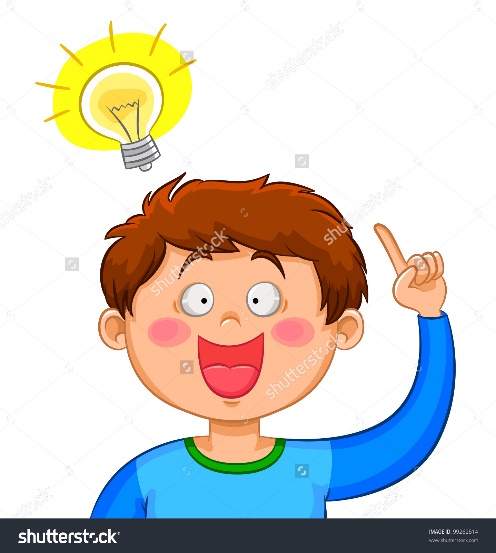 Captarea atenției – ISTEȚEL le propune un exercițiu de logică – mutarea unui chibrit pentru a obține relația corectă. (0+4=4) 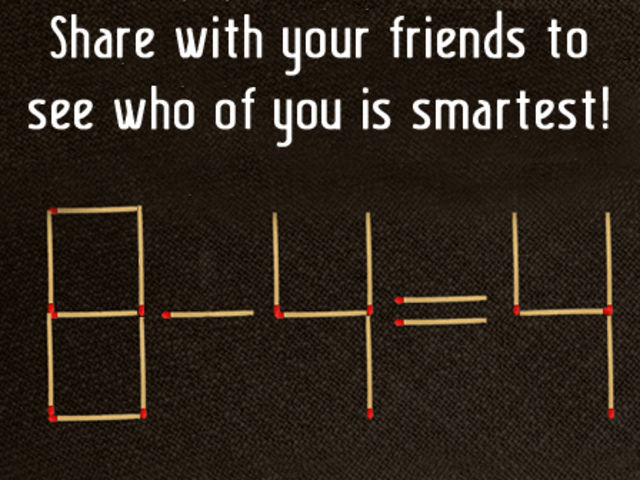 Reactualizarea cunoștințelorSă ne încălzim mințile – calcul oralAnunțarea temei Dirijare învățării (ne vom folosi de material concret-intuitiv)Pe catedră sunt 3 farfurii de plastic și învățătorul are 3 mere. Câte mere pot pune pe fiecare farfurie? – un copil vine și demonstrează se va scrie pe tablă 3 : 3 = 1Învățătorul scrie pe tablă exerciții  care să îi conducă pe elevi să desprindă concluzia.8 : 8 = 17 : 7 = 13 : 3 = 1Ce observăm? Când împărțim un nr.  la el însuși obținem câtul 1.Voi propune următoarele exerciții: 40 : 40 = ?,     179 : 179 = ?,     900 : ? = 1  ? : 27 = 1Învățătorul ascunde 2 farfurii. Câte mere punem pe farfurie? Ce operație putem scrie? (3 : 1 = 3)Învățătorul scrie pe tablă exerciții  care să îi conducă pe elevi să desprindă a II-a concluzie/ regulă. 7: 1 =9: 1 =3 :1 =Ce observați? La ce nr. am împărțit fiecare număr? Ce cât am obținut?Se formulează concluzia/ regula: Când împărțim un număr la 1, obținem același număr.Voi propune exerciții cu numere mari: 75 : 1 =?, 804: 1 = ? ? : 1= 36, ? : 1 = 900Învățătorul pune pe catedră cele 3 farfurii și ascunde merele. Câte mere putem pune pe cele 3 farfurii? Ce operație putem scrie? (0 : 3 = 0)0 : 3 = 0 deoarece 0 x 3 = 0 0 : 5 =    deoarece0 : 10 = deoareceSe desprinde regula: 0 împărțit la orice număr dă câtul 0.Voi propune următoarele exerciții: 0 : 18 =,  0 : 500 =,  0 : 176 =Problematizarea:3 : 0 = ? prin probă elevii vor înțelege că nu are sensSe desprinde concluzia/ regula:   Împărțirea  la 0 nu are sens.Se afișează și se distribuie elevilor fișe cu cele 4 cazuri speciale de împărțire.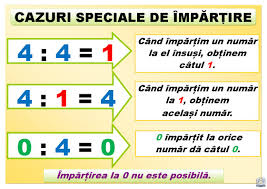 Fixarea cunoștințelorSe vor rezolva pe tablă și caiete 2-3 exerciții din manual Obținerea performanței – fișă de lucruTema pentru acasă         Fișă de lucru (1)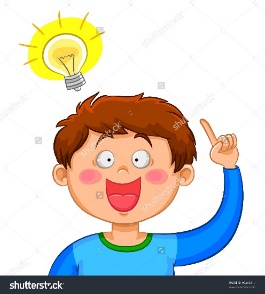 Aplică regulile învățate și calculează:9 : 9 =				0 : 6 =0 : 90 =                                   37: 37=900 : 1 =                                 0 : 250 =                         25 : 25 =                                 15:15=               738 : 1 =                                 7 : 0 =Fișă de lucru (2)Aplică regulile învățate și calculează:   9 : 1 =				10 : 0 = 90 : 90 =                                   0 : 37=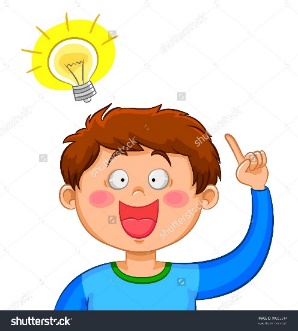 500 : 1 =                                 250 : 250 =  0 : 25 =                                    15:1=38 : 38=                                      7 : 7 =